Załącznik nr 1 Wejherowo, dnia …...…………..r					 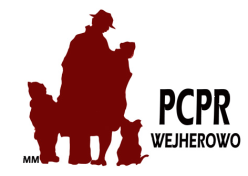 WSKAZANIE OPIEKUNA USAMODZIELNIENIAJa………………………………………………………………………….………...…..………. zamieszkała/y……………………………………………………………………………………wskazuję na opiekuna mojego programu usamodzielnienia:Panią/Pana……………………………………………………………….………………………Legitymującą/ego się dowodem osobistym………………………………………..……………zamieszkałą/ego…………………………………………………….………………...…………adres do kontaktu ( pocztowy/e-mail)…………………………………………………………PESEL………………………………………………………………………………………….TELEFON :……………………………………………………………………………….…..…UZASADNIENIE…………………………………………………………………………………………...……………………………………………………………………………………………………...……………………………………………………………………………………………………...……………………………………………………………………………………………….……																			     …………………..…………………..							        (podpis osoby usamodzielnianej)ZGODA OPIEKUNA USAMODZIELNIENIAWyrażam zgodę na pełnienie funkcji opiekuna programu usamodzielnienia Pani/a ……………………………………………………………….…..................................................i daję rękojmię należytego wykonywania powierzonych mi zadań. ..................……………………………..(podpis opiekuna programu usamodzielnienia)Akceptuję Panią/Pana na opiekuna programu usamodzielniania.      ..................…………………………            (podpis Dyrektora PCPR )										Załącznik nr 2 …………………………………………..				Wejherowo, dnia ………. …………………………………………..…………………………………………..( dane opiekuna usamodzielnienia)OświadczenieOświadczam, że w dniu ……………….zostałem/łam poinformowany/a w PCPR w Wejherowie o prawach i obowiązkach wynikających z pełnienia przeze mnie funkcji opiekuna usamodzielnienia dla ………………………………………………………………………………………………                         (imię nazwisko adres zamieszkania osoby usamodzielnianej)Jestem świadomy/a, że do moich zadań należy w szczególności:zaznajomienie się z dokumentacją i drogą życiową osoby usamodzielnianej;opracowanie i modyfikowanie wspólnie z osobą usamodzielnianą indywidualnego               programu usamodzielnienia ( IPU);współpraca z rodziną osoby usamodzielnianej oraz ze środowiskiem lokalnym,             zwłaszcza ze szkołą oraz Gminą,współpraca z Powiatowym Centrum Pomocy Rodzinie w Wejherowie w zakresie wsparcia osoby usamodzielnianej,opiniowanie wniosku o pomoc pieniężną na usamodzielnienie i pomoc pieniężną na              kontynuowanie nauki.     								…………………………………								   Podpis opiekuna usamodzielnieniaZałącznik nr 3Wejherowo, dnia …...…………..r					 ZMIANA OPIEKUNA USAMODZIELNIENIAJa………………………………………………………………………….………...…..………. zamieszkała/y……………………………………………………………………………………dokonuję zmiany opiekuna mojego programu usamodzielnieniaw związku ze: □ śmiercią opiekuna usamodzielnienia□  rezygnacją poprzedniego opiekuna z pełnienia funkcji □ moją rezygnacją ze wsparcia dotychczasowego opiekuna usamodzielnienia, którą uzasadniam……………………………………………………………………………………..…………………………………………………………………………………………………..…………………………………………………………………………………………………..…………………………………………………………………………………………………..Wskazuję na opiekuna usamodzielnienia:Panią/Pana……………………………………………………………….………………………Legitymującą/ego się dowodem osobistym………………………………………..……………zamieszkałą/ego…………………………………………………….………………...…………adres do kontaktu ( pocztowy/e-mail)…………………………………………………………PESEL…………………………………………………………………………………………..TELEFON :……………………………………………………………………………….…..…UZASADNIENIE…………………………………………………………………………………………...……………………………………………………………………………………………………...……………………………………………………………………………………………………...……………………………………………………………………………………………….……																			     …………………..…………………..							        (podpis osoby usamodzielnianej)ZGODA OPIEKUNA USAMODZIELNIENIAWyrażam zgodę na pełnienie funkcji opiekuna programu usamodzielnienia Pani/a ……………………………………………………………….…..................................................i daję rękojmię należytego wykonywania powierzonych mi zadań. ..................……………………………..(podpis opiekuna programu usamodzielnienia)Akceptuję Panią/Pana na opiekuna programu usamodzielniania.      ..................…………………………            (podpis Dyrektora PCPR)